APPLICATION FOR CSLP SUMMER LIBRARY PROGRAM WORKSHOP PRESENTERS                                              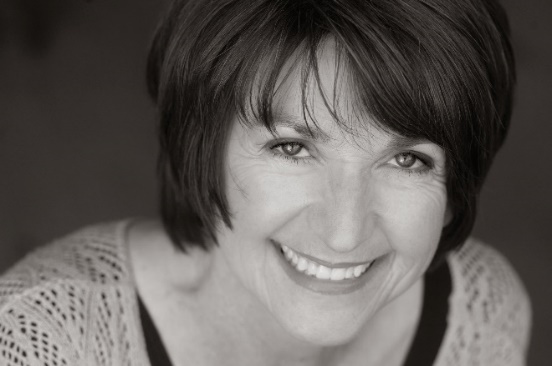 Karla Huntsman karlahuntsman@gmail.com  702-816-8333APPLICANT: Karla HuntsmanWEBSITE:  http://karlahuntsman.comPUBLICATIONS: Master’s Thesis: Improvisational Dramatic Activities: Their Effect Upon the Self-             Actualization of College StudentsAUDIO AND VIDEO RECORDINGS: See Karla Huntsman Youtube Channel for 24 videos.  Most recent are clips of stories and songs from this year’s school assembly Reading is a Superpower                                      https://www.youtube.com/watch?v=Ms1o32fJGU0. FEES AND SCHEDULING INFORMATION:         Fees are determined generally by what is customary for an entity to pay for a particular program.         Four-hour presentations have ranged anywhere from $500 to $1800, depending on the venue.          Yes, I am willing to travel.CONTACT INFORMATION:Address:  7416  Pinto Bluff Street                  Las Vegas, Nevada 89131Email:  karlahuntsman@gmail.comTelephone: 702-816-8333BIO: (150 words)Karla  has spent over 20 years in the public school system and on the faculties of four universities teaching storytelling, drama education, public speaking, and interpersonal communication.   She has provided residencies, workshops, teacher in-services, conference presentations and performances at state and national venues.  She was co-director and primary drama presenter for the BYU Arts Academy, a 10-day professional development program for teachers, and also worked closely with the Utah State Office of Education in developing meaningful integration.  

Currently, Karla works as a freelance storyteller and presenter. One of her jobs is working as a teaching artist for the Smith Center for the Performing Arts in their Education Outreach programs Links to Literacy and the Southern Nevada Wolf Trap Early Learning Through the Arts  Karla performs storytelling programs for both children and adults.  She frequently includes original songs, guitar, autoharp, djembe drum, washboard and puppetry for younger children in her telling. WORKSHOP PROPOSAL: TITLE:  REV UP YOUR STORY TIMES WITH POWERFUL VOICE, PUPPETRY, AND ENGAGEMENT TECHNIQUES. METHODOLOGY:  The methodology followed will be that of Edgar Dale’s Pyramid of Learning, in that if we are listening to information, our ability to retain that information is about 10%.  If we are DOING and ENGAGING, our ability to retain that information zooms up to 90 or 100%.  We’ll be using hands-on techniques throughout, with brief, clarifying discussion regarding the principles the participants are learning.LENGTH: 4 hoursDESCRIPTION: (125 words)In this hands-on, highly interactive workshop, participants will learn professional tools for enhancing vocal expression, foundational tools for using a puppet effectively in story times, and engaging music and drama techniques to make story times truly memorable.  They will come away with the ability to read and speak with greater expression and with an arsenal of tools to continue to develop skills. PROCEDURE:I.   Warm-ups/Introduction      A. THE VOICE             1)  Experiences using the Basic Tools of Vocal Expression             2) Experiences using the Advanced Tools of Vocal Expression.      B.  SKILLS FOR USING A PUPPET               1) How to correctly lip-sync with a puppet               2) How to apply the voice tools to puppetry work               3) How to make a puppet come alive.       C.  MUSIC AND DRAMA ENGAGEMENT TECHNIQUES(Resume on following page) KARLA  HUNTSMAN—TEACHING ARTIST RESUME       7416 Pinto Bluff Street    Las Vegas, Nevada 89131                 	                                                  karlahuntsman@gmail.com     702-816-8333TEACHING:        Smith Center for the Performing Arts     Teaching Artist          		    	 2012-Current      Brigham Young University                         Storytelling  		 		 2002-2008        Brigham Young University                         Drama in the Classroom                         1999-2008                                        (Other teaching includes University of Nevada Las Vegas, Idaho Falls High School, Eagle Rock Jr. High, and numerous residencies, workshops, and in-services for elementary schools pre-schools, and community venues)   EDUCATION:            M.A.      Brigham Young University    Theatre, Education          B. A.      Brigham Young University     Speech and Drama, Education   SELECTED PROFESSIONAL TRAINING FOR EDUCATORS:  Links to Literacy—Links to Literacy is a Smith Center for the Performing Arts Professional Development for teachers. School classrooms receive an arts experience (storytelling, theatre, music, dance) in their classrooms before they see a professional show at the center and then after. The purpose of these experiences is to prepare students to see the shows and to give teachers professional arts training they can use for future curricular connections.    Southern Nevada Wolf Trap— I work as a Southern Nevada Wolf Trap teaching artist for the Smith Center for the Performing Arts in their affiliate program with the Wolf Trap Institute for Early Learning Through the Arts.  BYU Arts Partnership—While working as a professor at Brigham Young University, I was assigned to represent the Theatre and Media Arts department at BYU on the coordinating committee for the BYU Arts Partnership, a partnership of university professors, classroom teachers, and school administrators dedicated to increasing educational excellence through the arts.  Part of my assignment was to co-direct Arts Academies, 10-day professional development programs for elementary teachers in 5 art forms. I oversaw the scheduling, contacts, and organization as well as being the primary theater presenter. In addition, I was a primary presenter at the summer arts conferences.    Coordinator and teacher of pre-service courses in Theatre education—When I was teaching at Brigham Young University, each pre-service elementary teacher in the Education Department was required to take courses in drama, music, dance, and art. I trained  and coordinated the team of teachers who taught the drama classes for preservice teachers for the Theatre and Media Arts Department and also taught the course.  The purpose of the course was not only to teach drama techniques to future teachers, but to train teachers in using those techniques to engage students and enhance curriculum.   SELECTED OUTREACH WORKSHOPS, RESIDENCIES,  CONFERENCE PRESENTATIONS                                          Links to Literacy                                             Las Vegas Schools         	      		                 2017-current Southern Nevada Wolf Trap                        Las Vegas Pre-Schools              		                 2008-current                         Moving the Body: Freeing the Mind          Timpanogos Storytelling Conference    		   2018 Arts Techniques for the Early Childhood   USU Eastern Care About Childcare  Conf.               2018                                Professional                                                                                                  	                          Professional Vocal Techniques To              The How and Why of Story Conference Vegas      2018         Powerfully Express Your Story                                                                                                        The Power of Story: Story and Drama        Libraries of Hope Conference    	                 2018       Techniques You can Use Every Day          						     Literacy and Drama—A Perfect Fit              CCSD ConFabulation Conference                             2017  Fire and Light—Improv for Storytellers      National Storytelling Conference                             2014Accessing the Creative Spirit through         National Storytelling Conference                             2013     	                        Professional Improv Techniques                                        Sensationally Successful Methods for        Timpanogos Storytelling Conference                      2012     Assessing Your Story Potential                                                            Tennessee Arts Academy                               State of Tennessee               	                                2006  	  Creating Meaning Through the Arts             International Arts & Humanities Conf.                  2005   Tools for More Effective Teaching                AATE National Conf.                                                  2005	                         SELECTED STORYTELLING PERFORMANCES 	  Storytelling in Las Vegas schools  	  	  	  	                                            Ongoing                  Performances at libraries, schools, assisted living centers, community   	 	               Ongoing      organizations, conferences, festivals                                                                             Las Vegas Improvisation Players (monthly shows)                                                                       Ongoing  The How and Why of Story Conference Performance  	  	  	  	              2018  A Public Fit Theatre Storytelling OUTBURST  	  	  	                                           2018 Office of Public Affairs StorySlam                                                                                                    2018  Timpanogos Storytelling Festival                                                                                                     2017  National Storytelling Conference Performance  	  	  	                                           20 Karla Huntsman channel for 24 performance videos  https://www.youtube.com/channel/UCzbhHbbIA2RVqQrKDR-3iWQ Sing, write songs, play guitar, autoharp, washboard, harmonica, and djembe drum as part of storytelling performances. Use puppetry for younger audiences.   SELECTED ACTING ROLES: Leads in  Twelfth Night, Once Upon a Mattress, The Unsinkable Molly Brown, Deadwood Dick, A Doll’s House, Rashomon, The Wizard of Oz, See How They Run, 110 in the Shade, Candida, Carousel, Butch and the Kid, Woman in the Wind,  Pioneers and Petticoats (film), among others.  SELECTED DIRECTING:   Children’s Theater Productions: The True Story of the Big Bad Wolf, The Stinky Cheese Man, The Frog Prince, Rodeo and Juliet, Cinder-Elly,  Talk, Talk, Talk, Why Mosquitoes Buzz in People’s Ears, The Tale of Rabbit and Coyote, Pigs and Pirates, The Frog prince, Jack and the Beanstalk, Rat Is Dead and Ant is Sad, among others. Other:  Guys and Dolls, The Crucible, See How They Run, Camelot, 100 In The Shade, Our Town, Harvey, The Curious Savage, A Child Went Forth, The Pink Panther, Camelot, among others.  MASTER'S THESIS:         Improvisational Dramatic Activities: Their Effect Upon the Self-Actualization of  college-age students. 